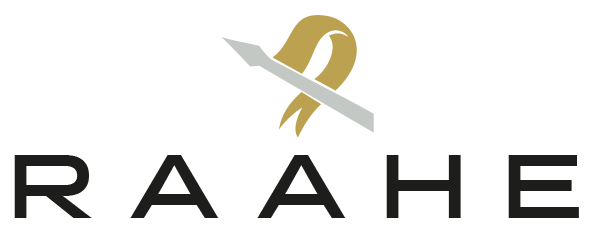 LIITE 2: Jätevesijärjestelmän kuvausLiite poikkeamishakemukseen jätevesien käsittelystäYmpäristönsuojelulaki 527/2014 156d §
HUOM! TÄYTÄ JOKAISTA JÄTEVEDEN KÄSITTELY- TAI PURKUJÄRJESTELYÄ KOHTI OMA LOMAKE.ILMOITUKSEN TUNNISTETIEDOTJokaista jäteveden käsittely- tai purkujärjestelmää kohti täytetään oma LIITE 2 –lomake.Palautusosoite: Raahen kaupungin ympäristövalvonta, Ruskatie 1, 92140 Pattijoki, sähköposti: ymparisto@raahe.fiPalautusosoite: Raahen kaupungin ympäristövalvonta, Ruskatie 1, 92140 Pattijoki, sähköposti: ymparisto@raahe.fiPalautusosoite: Raahen kaupungin ympäristövalvonta, Ruskatie 1, 92140 Pattijoki, sähköposti: ymparisto@raahe.fiPalautusosoite: Raahen kaupungin ympäristövalvonta, Ruskatie 1, 92140 Pattijoki, sähköposti: ymparisto@raahe.fiPalautusosoite: Raahen kaupungin ympäristövalvonta, Ruskatie 1, 92140 Pattijoki, sähköposti: ymparisto@raahe.fiPalautusosoite: Raahen kaupungin ympäristövalvonta, Ruskatie 1, 92140 Pattijoki, sähköposti: ymparisto@raahe.fiPalautusosoite: Raahen kaupungin ympäristövalvonta, Ruskatie 1, 92140 Pattijoki, sähköposti: ymparisto@raahe.fi(Viranomainen täyttää)Diaarimerkintä(Viranomainen täyttää)DiaarimerkintäViranomaisen yhteystiedotViranomaisen yhteystiedotViranomaisen yhteystiedotViranomaisen yhteystiedotViranomaisen yhteystiedotLiite on saapunut Liite on saapunut 1. HAKIJA1. HAKIJA1. HAKIJA1. HAKIJA1. HAKIJA1. HAKIJAHakijan nimiHakijan nimiHakijan nimiHakijan nimiHakijan nimiHakijan nimiHakijan nimiHakijan osoiteHakijan osoiteHakijan osoiteHakijan osoiteHakijan osoiteHakijan osoiteHakijan osoiteHakijan sähköpostiosoiteHakijan sähköpostiosoiteHakijan sähköpostiosoiteHakijan sähköpostiosoiteHakijan sähköpostiosoiteHakijan sähköpostiosoiteHakijan puh.nro2. TIEDOT RAKENNUKSISTA JOISTA JÄTEVETTÄ MUODOSTUU JÄTEVESIJÄRJESTELMÄÄN2. TIEDOT RAKENNUKSISTA JOISTA JÄTEVETTÄ MUODOSTUU JÄTEVESIJÄRJESTELMÄÄN2. TIEDOT RAKENNUKSISTA JOISTA JÄTEVETTÄ MUODOSTUU JÄTEVESIJÄRJESTELMÄÄN2. TIEDOT RAKENNUKSISTA JOISTA JÄTEVETTÄ MUODOSTUU JÄTEVESIJÄRJESTELMÄÄN2. TIEDOT RAKENNUKSISTA JOISTA JÄTEVETTÄ MUODOSTUU JÄTEVESIJÄRJESTELMÄÄN2. TIEDOT RAKENNUKSISTA JOISTA JÄTEVETTÄ MUODOSTUU JÄTEVESIJÄRJESTELMÄÄN2. TIEDOT RAKENNUKSISTA JOISTA JÄTEVETTÄ MUODOSTUU JÄTEVESIJÄRJESTELMÄÄN2. TIEDOT RAKENNUKSISTA JOISTA JÄTEVETTÄ MUODOSTUU JÄTEVESIJÄRJESTELMÄÄN2. TIEDOT RAKENNUKSISTA JOISTA JÄTEVETTÄ MUODOSTUU JÄTEVESIJÄRJESTELMÄÄNRakennuksien tyypit (talo/sauna/tms)Rakennuksien tyypit (talo/sauna/tms)Veden kulutus       m3/vuosiVeden kulutus       m3/vuosiVeden kulutus       m3/vuosiVeden kulutus       m3/vuosiVeden kulutus       m3/vuosiVeden kulutus       m3/vuosiVeden kulutus       m3/vuosiSijaitseeko käsittelyjärjestelmä tai sen putkisto pohjavesialueella? Kyllä       Ei     Sijaitseeko käsittelyjärjestelmä tai sen putkisto pohjavesialueella? Kyllä       Ei     Sijaitseeko joku (käsittelyjärjestelmään jätevettä tuottava) rakennus, jossa jätevesiä muodostuu, enintään 100 metriä vesistöstä tai merestä? Kyllä       Ei     Sijaitseeko joku (käsittelyjärjestelmään jätevettä tuottava) rakennus, jossa jätevesiä muodostuu, enintään 100 metriä vesistöstä tai merestä? Kyllä       Ei     Sijaitseeko joku (käsittelyjärjestelmään jätevettä tuottava) rakennus, jossa jätevesiä muodostuu, enintään 100 metriä vesistöstä tai merestä? Kyllä       Ei     Sijaitseeko joku (käsittelyjärjestelmään jätevettä tuottava) rakennus, jossa jätevesiä muodostuu, enintään 100 metriä vesistöstä tai merestä? Kyllä       Ei     Sijaitseeko joku (käsittelyjärjestelmään jätevettä tuottava) rakennus, jossa jätevesiä muodostuu, enintään 100 metriä vesistöstä tai merestä? Kyllä       Ei     Sijaitseeko joku (käsittelyjärjestelmään jätevettä tuottava) rakennus, jossa jätevesiä muodostuu, enintään 100 metriä vesistöstä tai merestä? Kyllä       Ei     Sijaitseeko joku (käsittelyjärjestelmään jätevettä tuottava) rakennus, jossa jätevesiä muodostuu, enintään 100 metriä vesistöstä tai merestä? Kyllä       Ei     3. KÄYTTÖVESI (voit valita useamman vaihtoehdon)3. KÄYTTÖVESI (voit valita useamman vaihtoehdon)3. KÄYTTÖVESI (voit valita useamman vaihtoehdon)3. KÄYTTÖVESI (voit valita useamman vaihtoehdon)3. KÄYTTÖVESI (voit valita useamman vaihtoehdon)3. KÄYTTÖVESI (voit valita useamman vaihtoehdon) Vesijohtoverkostosta Pumpataan omasta kaivosta Pumpataan vesistöstäMuulla tavalla, miten?       Vesijohtoverkostosta Pumpataan omasta kaivosta Pumpataan vesistöstäMuulla tavalla, miten?       Vesijohtoverkostosta Pumpataan omasta kaivosta Pumpataan vesistöstäMuulla tavalla, miten?       Vesijohtoverkostosta Pumpataan omasta kaivosta Pumpataan vesistöstäMuulla tavalla, miten?       Kesävesijohdosta Kannetaan omasta kaivosta Kannetaan vesistöstä Kesävesijohdosta Kannetaan omasta kaivosta Kannetaan vesistöstä Kesävesijohdosta Kannetaan omasta kaivosta Kannetaan vesistöstä4. KÄYMÄLÄRATKAISU (voit valita useamman vaihtoehdon)4. KÄYMÄLÄRATKAISU (voit valita useamman vaihtoehdon)4. KÄYMÄLÄRATKAISU (voit valita useamman vaihtoehdon)4. KÄYMÄLÄRATKAISU (voit valita useamman vaihtoehdon)4. KÄYMÄLÄRATKAISU (voit valita useamman vaihtoehdon)4. KÄYMÄLÄRATKAISU (voit valita useamman vaihtoehdon) Vesikäymälä Kemiallinen käymälä Muu, mikä?       Vesikäymälä Kemiallinen käymälä Muu, mikä?       Vesikäymälä Kemiallinen käymälä Muu, mikä?       Vesikäymälä Kemiallinen käymälä Muu, mikä?       KuivakäymäläKuivakäymälän toimintaperiaate:       Rakennuksessa ei ole käymälää KuivakäymäläKuivakäymälän toimintaperiaate:       Rakennuksessa ei ole käymälää KuivakäymäläKuivakäymälän toimintaperiaate:       Rakennuksessa ei ole käymälää5. VARUSTETASO (voit valita useamman vaihtoehdon)5. VARUSTETASO (voit valita useamman vaihtoehdon)5. VARUSTETASO (voit valita useamman vaihtoehdon)5. VARUSTETASO (voit valita useamman vaihtoehdon)5. VARUSTETASO (voit valita useamman vaihtoehdon)5. VARUSTETASO (voit valita useamman vaihtoehdon) Suihku Kylpyamme Pyykinpesukone Astianpesukone Suihku Kylpyamme Pyykinpesukone Astianpesukone Suihku Kylpyamme Pyykinpesukone Astianpesukone Suihku Kylpyamme Pyykinpesukone Astianpesukone Lämminvesivaraaja (paineellinen) Talousveden lämmitysjärjestelmä (paineeton) Muu vettä käyttävä laite, mikä?       Lämminvesivaraaja (paineellinen) Talousveden lämmitysjärjestelmä (paineeton) Muu vettä käyttävä laite, mikä?       Lämminvesivaraaja (paineellinen) Talousveden lämmitysjärjestelmä (paineeton) Muu vettä käyttävä laite, mikä?      6. SYNTYVÄT TALOUSJÄTEVEDET (voit valita useamman vaihtoehdon)6. SYNTYVÄT TALOUSJÄTEVEDET (voit valita useamman vaihtoehdon)6. SYNTYVÄT TALOUSJÄTEVEDET (voit valita useamman vaihtoehdon)6. SYNTYVÄT TALOUSJÄTEVEDET (voit valita useamman vaihtoehdon)6. SYNTYVÄT TALOUSJÄTEVEDET (voit valita useamman vaihtoehdon)6. SYNTYVÄT TALOUSJÄTEVEDET (voit valita useamman vaihtoehdon) Vesikäymälän jätevesiä, ns. mustia jätevesiä Asuinrakennuksen pesu-, siivous- yms. harmaita jätevesiä Vesikäymälän jätevesiä, ns. mustia jätevesiä Asuinrakennuksen pesu-, siivous- yms. harmaita jätevesiä Vesikäymälän jätevesiä, ns. mustia jätevesiä Asuinrakennuksen pesu-, siivous- yms. harmaita jätevesiä Vesikäymälän jätevesiä, ns. mustia jätevesiä Asuinrakennuksen pesu-, siivous- yms. harmaita jätevesiä Asuinrakennuksessa olevan saunan jätevesiä Erillisen saunan jätevesiäMuita jätevesiä, mitä?       Asuinrakennuksessa olevan saunan jätevesiä Erillisen saunan jätevesiäMuita jätevesiä, mitä?       Asuinrakennuksessa olevan saunan jätevesiä Erillisen saunan jätevesiäMuita jätevesiä, mitä?      7. JÄTEVESIEN KÄSITTELYJÄRJESTELMÄ JOLLE POIKKEAMISTA HAETAAN7. JÄTEVESIEN KÄSITTELYJÄRJESTELMÄ JOLLE POIKKEAMISTA HAETAAN7. JÄTEVESIEN KÄSITTELYJÄRJESTELMÄ JOLLE POIKKEAMISTA HAETAAN7. JÄTEVESIEN KÄSITTELYJÄRJESTELMÄ JOLLE POIKKEAMISTA HAETAAN7. JÄTEVESIEN KÄSITTELYJÄRJESTELMÄ JOLLE POIKKEAMISTA HAETAAN7. JÄTEVESIEN KÄSITTELYJÄRJESTELMÄ JOLLE POIKKEAMISTA HAETAAN7. JÄTEVESIEN KÄSITTELYJÄRJESTELMÄ JOLLE POIKKEAMISTA HAETAANA)Rakentamisvuosi:      B) Kiinteistöllä on tiivis umpisäiliö       m3, johon johdetaan  WC-vedet    Pesuvedet Kiinteistöllä on saostussäiliöt: :        osastoa, joiden yhteistilavuus       m3, joihin johdetaan  WC-vedet   Pesuvedet  (täytä kohta 7C) Kiinteistöllä on laitepuhdistamo, malli:       Jätevedet johdetaan muualle, mihin:      C)Saostussäiliöiden rakentamisvuosi:       Saostussäiliöiden materiaali:  Betoni, paikalla valettu      Betoni, renkaat       MuoviSaostussäiliöiden poistoputkissa ehjät T-kappaleet:  Kyllä      Ei       Ei tietoaSaostussäiliöstä jätevedet johdetaan: Avo-ojaan Salaojaan Maasuodattamoon: Rakentamisvuosi         pinta-ala       m2   Tuuletusputket:  Kyllä, kpl:        Ei Imeytyskenttään:     Rakentamisvuosi         pinta-ala       m2   Tuuletusputket:  Kyllä, kpl:        Ei Kivipesään Muualle, mihin      A)Rakentamisvuosi:      B) Kiinteistöllä on tiivis umpisäiliö       m3, johon johdetaan  WC-vedet    Pesuvedet Kiinteistöllä on saostussäiliöt: :        osastoa, joiden yhteistilavuus       m3, joihin johdetaan  WC-vedet   Pesuvedet  (täytä kohta 7C) Kiinteistöllä on laitepuhdistamo, malli:       Jätevedet johdetaan muualle, mihin:      C)Saostussäiliöiden rakentamisvuosi:       Saostussäiliöiden materiaali:  Betoni, paikalla valettu      Betoni, renkaat       MuoviSaostussäiliöiden poistoputkissa ehjät T-kappaleet:  Kyllä      Ei       Ei tietoaSaostussäiliöstä jätevedet johdetaan: Avo-ojaan Salaojaan Maasuodattamoon: Rakentamisvuosi         pinta-ala       m2   Tuuletusputket:  Kyllä, kpl:        Ei Imeytyskenttään:     Rakentamisvuosi         pinta-ala       m2   Tuuletusputket:  Kyllä, kpl:        Ei Kivipesään Muualle, mihin      A)Rakentamisvuosi:      B) Kiinteistöllä on tiivis umpisäiliö       m3, johon johdetaan  WC-vedet    Pesuvedet Kiinteistöllä on saostussäiliöt: :        osastoa, joiden yhteistilavuus       m3, joihin johdetaan  WC-vedet   Pesuvedet  (täytä kohta 7C) Kiinteistöllä on laitepuhdistamo, malli:       Jätevedet johdetaan muualle, mihin:      C)Saostussäiliöiden rakentamisvuosi:       Saostussäiliöiden materiaali:  Betoni, paikalla valettu      Betoni, renkaat       MuoviSaostussäiliöiden poistoputkissa ehjät T-kappaleet:  Kyllä      Ei       Ei tietoaSaostussäiliöstä jätevedet johdetaan: Avo-ojaan Salaojaan Maasuodattamoon: Rakentamisvuosi         pinta-ala       m2   Tuuletusputket:  Kyllä, kpl:        Ei Imeytyskenttään:     Rakentamisvuosi         pinta-ala       m2   Tuuletusputket:  Kyllä, kpl:        Ei Kivipesään Muualle, mihin      A)Rakentamisvuosi:      B) Kiinteistöllä on tiivis umpisäiliö       m3, johon johdetaan  WC-vedet    Pesuvedet Kiinteistöllä on saostussäiliöt: :        osastoa, joiden yhteistilavuus       m3, joihin johdetaan  WC-vedet   Pesuvedet  (täytä kohta 7C) Kiinteistöllä on laitepuhdistamo, malli:       Jätevedet johdetaan muualle, mihin:      C)Saostussäiliöiden rakentamisvuosi:       Saostussäiliöiden materiaali:  Betoni, paikalla valettu      Betoni, renkaat       MuoviSaostussäiliöiden poistoputkissa ehjät T-kappaleet:  Kyllä      Ei       Ei tietoaSaostussäiliöstä jätevedet johdetaan: Avo-ojaan Salaojaan Maasuodattamoon: Rakentamisvuosi         pinta-ala       m2   Tuuletusputket:  Kyllä, kpl:        Ei Imeytyskenttään:     Rakentamisvuosi         pinta-ala       m2   Tuuletusputket:  Kyllä, kpl:        Ei Kivipesään Muualle, mihin      A)Rakentamisvuosi:      B) Kiinteistöllä on tiivis umpisäiliö       m3, johon johdetaan  WC-vedet    Pesuvedet Kiinteistöllä on saostussäiliöt: :        osastoa, joiden yhteistilavuus       m3, joihin johdetaan  WC-vedet   Pesuvedet  (täytä kohta 7C) Kiinteistöllä on laitepuhdistamo, malli:       Jätevedet johdetaan muualle, mihin:      C)Saostussäiliöiden rakentamisvuosi:       Saostussäiliöiden materiaali:  Betoni, paikalla valettu      Betoni, renkaat       MuoviSaostussäiliöiden poistoputkissa ehjät T-kappaleet:  Kyllä      Ei       Ei tietoaSaostussäiliöstä jätevedet johdetaan: Avo-ojaan Salaojaan Maasuodattamoon: Rakentamisvuosi         pinta-ala       m2   Tuuletusputket:  Kyllä, kpl:        Ei Imeytyskenttään:     Rakentamisvuosi         pinta-ala       m2   Tuuletusputket:  Kyllä, kpl:        Ei Kivipesään Muualle, mihin      A)Rakentamisvuosi:      B) Kiinteistöllä on tiivis umpisäiliö       m3, johon johdetaan  WC-vedet    Pesuvedet Kiinteistöllä on saostussäiliöt: :        osastoa, joiden yhteistilavuus       m3, joihin johdetaan  WC-vedet   Pesuvedet  (täytä kohta 7C) Kiinteistöllä on laitepuhdistamo, malli:       Jätevedet johdetaan muualle, mihin:      C)Saostussäiliöiden rakentamisvuosi:       Saostussäiliöiden materiaali:  Betoni, paikalla valettu      Betoni, renkaat       MuoviSaostussäiliöiden poistoputkissa ehjät T-kappaleet:  Kyllä      Ei       Ei tietoaSaostussäiliöstä jätevedet johdetaan: Avo-ojaan Salaojaan Maasuodattamoon: Rakentamisvuosi         pinta-ala       m2   Tuuletusputket:  Kyllä, kpl:        Ei Imeytyskenttään:     Rakentamisvuosi         pinta-ala       m2   Tuuletusputket:  Kyllä, kpl:        Ei Kivipesään Muualle, mihin      A)Rakentamisvuosi:      B) Kiinteistöllä on tiivis umpisäiliö       m3, johon johdetaan  WC-vedet    Pesuvedet Kiinteistöllä on saostussäiliöt: :        osastoa, joiden yhteistilavuus       m3, joihin johdetaan  WC-vedet   Pesuvedet  (täytä kohta 7C) Kiinteistöllä on laitepuhdistamo, malli:       Jätevedet johdetaan muualle, mihin:      C)Saostussäiliöiden rakentamisvuosi:       Saostussäiliöiden materiaali:  Betoni, paikalla valettu      Betoni, renkaat       MuoviSaostussäiliöiden poistoputkissa ehjät T-kappaleet:  Kyllä      Ei       Ei tietoaSaostussäiliöstä jätevedet johdetaan: Avo-ojaan Salaojaan Maasuodattamoon: Rakentamisvuosi         pinta-ala       m2   Tuuletusputket:  Kyllä, kpl:        Ei Imeytyskenttään:     Rakentamisvuosi         pinta-ala       m2   Tuuletusputket:  Kyllä, kpl:        Ei Kivipesään Muualle, mihin      8. LISÄTIEDOT JÄTEVESIEN KÄSITTELYJÄRJESTELMÄSTÄ8. LISÄTIEDOT JÄTEVESIEN KÄSITTELYJÄRJESTELMÄSTÄ8. LISÄTIEDOT JÄTEVESIEN KÄSITTELYJÄRJESTELMÄSTÄ8. LISÄTIEDOT JÄTEVESIEN KÄSITTELYJÄRJESTELMÄSTÄ8. LISÄTIEDOT JÄTEVESIEN KÄSITTELYJÄRJESTELMÄSTÄ8. LISÄTIEDOT JÄTEVESIEN KÄSITTELYJÄRJESTELMÄSTÄJätevesijärjestelmän kunto (oma arvio):  Hyvä      Kohtalainen       HuonoJärjestelmässä ilmenneet häiriöt ja niiden korjaustoimenpiteet:      Järjestelmän säännöllinen huoltoväli:      Jätevesijärjestelmän toimivuus tutkittu esim. vesinäyttein:  Kyllä      EiTutkittu vuonna      Tulokset      Jätevesijärjestelmän kunto (oma arvio):  Hyvä      Kohtalainen       HuonoJärjestelmässä ilmenneet häiriöt ja niiden korjaustoimenpiteet:      Järjestelmän säännöllinen huoltoväli:      Jätevesijärjestelmän toimivuus tutkittu esim. vesinäyttein:  Kyllä      EiTutkittu vuonna      Tulokset      Jätevesijärjestelmän kunto (oma arvio):  Hyvä      Kohtalainen       HuonoJärjestelmässä ilmenneet häiriöt ja niiden korjaustoimenpiteet:      Järjestelmän säännöllinen huoltoväli:      Jätevesijärjestelmän toimivuus tutkittu esim. vesinäyttein:  Kyllä      EiTutkittu vuonna      Tulokset      Jätevesijärjestelmän kunto (oma arvio):  Hyvä      Kohtalainen       HuonoJärjestelmässä ilmenneet häiriöt ja niiden korjaustoimenpiteet:      Järjestelmän säännöllinen huoltoväli:      Jätevesijärjestelmän toimivuus tutkittu esim. vesinäyttein:  Kyllä      EiTutkittu vuonna      Tulokset      Jätevesijärjestelmän kunto (oma arvio):  Hyvä      Kohtalainen       HuonoJärjestelmässä ilmenneet häiriöt ja niiden korjaustoimenpiteet:      Järjestelmän säännöllinen huoltoväli:      Jätevesijärjestelmän toimivuus tutkittu esim. vesinäyttein:  Kyllä      EiTutkittu vuonna      Tulokset      Jätevesijärjestelmän kunto (oma arvio):  Hyvä      Kohtalainen       HuonoJärjestelmässä ilmenneet häiriöt ja niiden korjaustoimenpiteet:      Järjestelmän säännöllinen huoltoväli:      Jätevesijärjestelmän toimivuus tutkittu esim. vesinäyttein:  Kyllä      EiTutkittu vuonna      Tulokset      Jätevesijärjestelmän kunto (oma arvio):  Hyvä      Kohtalainen       HuonoJärjestelmässä ilmenneet häiriöt ja niiden korjaustoimenpiteet:      Järjestelmän säännöllinen huoltoväli:      Jätevesijärjestelmän toimivuus tutkittu esim. vesinäyttein:  Kyllä      EiTutkittu vuonna      Tulokset      9. JÄTEVESIEN PURKUPAIKKA9. JÄTEVESIEN PURKUPAIKKA9. JÄTEVESIEN PURKUPAIKKA9. JÄTEVESIEN PURKUPAIKKA9. JÄTEVESIEN PURKUPAIKKA9. JÄTEVESIEN PURKUPAIKKAJätevesien purkupaikan tai imeytysjärjestelmän etäisyysEtäisyys vesistöön       m      Vesistön nimi:      Etäisyys omaan talousvesikaivoon       mEtäisyys naapurin talousvesikaivoon       mPurkuojan arvioitu virtaama: Virtaama pieni (oja kuiva, kapea, ruohotunut?) Virtaama suuri (osa syvä, leveä, vesi virtaa hyvin ympäri vuoden?)Jätevesien purkupaikan tai imeytysjärjestelmän etäisyysEtäisyys vesistöön       m      Vesistön nimi:      Etäisyys omaan talousvesikaivoon       mEtäisyys naapurin talousvesikaivoon       mPurkuojan arvioitu virtaama: Virtaama pieni (oja kuiva, kapea, ruohotunut?) Virtaama suuri (osa syvä, leveä, vesi virtaa hyvin ympäri vuoden?)Jätevesien purkupaikan tai imeytysjärjestelmän etäisyysEtäisyys vesistöön       m      Vesistön nimi:      Etäisyys omaan talousvesikaivoon       mEtäisyys naapurin talousvesikaivoon       mPurkuojan arvioitu virtaama: Virtaama pieni (oja kuiva, kapea, ruohotunut?) Virtaama suuri (osa syvä, leveä, vesi virtaa hyvin ympäri vuoden?)Jätevesien purkupaikan tai imeytysjärjestelmän etäisyysEtäisyys vesistöön       m      Vesistön nimi:      Etäisyys omaan talousvesikaivoon       mEtäisyys naapurin talousvesikaivoon       mPurkuojan arvioitu virtaama: Virtaama pieni (oja kuiva, kapea, ruohotunut?) Virtaama suuri (osa syvä, leveä, vesi virtaa hyvin ympäri vuoden?)Jätevesien purkupaikan tai imeytysjärjestelmän etäisyysEtäisyys vesistöön       m      Vesistön nimi:      Etäisyys omaan talousvesikaivoon       mEtäisyys naapurin talousvesikaivoon       mPurkuojan arvioitu virtaama: Virtaama pieni (oja kuiva, kapea, ruohotunut?) Virtaama suuri (osa syvä, leveä, vesi virtaa hyvin ympäri vuoden?)Jätevedet johdetaan: Omalle maalle Toisen maalle, kenen?       RajalleLisätietoja purkupaikasta:Jätevedet johdetaan: Omalle maalle Toisen maalle, kenen?       RajalleLisätietoja purkupaikasta:10. ALLEKIRJOITUKSET10. ALLEKIRJOITUKSET10. ALLEKIRJOITUKSET10. ALLEKIRJOITUKSET10. ALLEKIRJOITUKSET10. ALLEKIRJOITUKSET10. ALLEKIRJOITUKSETPaikka ja päivämäärä          ____________________________________________________________________________________________________________Hakijan allekirjoitusNimen selvennysPaikka ja päivämäärä          ____________________________________________________________________________________________________________Hakijan allekirjoitusNimen selvennysPaikka ja päivämäärä          ____________________________________________________________________________________________________________Hakijan allekirjoitusNimen selvennysPaikka ja päivämäärä          ____________________________________________________________________________________________________________Hakijan allekirjoitusNimen selvennysPaikka ja päivämäärä          ____________________________________________________________________________________________________________Hakijan allekirjoitusNimen selvennysPaikka ja päivämäärä          ____________________________________________________________________________________________________________Hakijan allekirjoitusNimen selvennysPaikka ja päivämäärä          ____________________________________________________________________________________________________________Hakijan allekirjoitusNimen selvennys